LebenslaufMargret Giglinger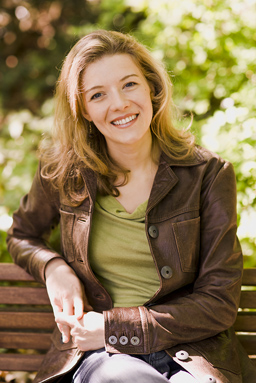 Geburtsdatum: 	02. Juni 1985Geburtsort:		Wasserburg am InnAdresse: 		Schießstattgasse 268010 GrazTelefon:		+43 670 60 10 686E-Mail:			mail@margret-giglinger.deWebseite:		www.margret-giglinger.de Künstlerische Tätigkeit	2017				Mitglied des Kernchores der Zürcher Sing-Akademie mit Soloverpflichtung2016				Landestheater Neustrelitz (als Gast) – Open Air Schlossgartenfestspiele				Rolle des Klärchen, aus Im weißen Rössl von R. Benatzky2016				Mitglied in der Zürcher Sing-Akademie zur freien Mitarbeit2016				Mitglied beim SWR Vokalensemble Stuttgart zur freiem Mitarbeit				Ausgewählt für CD-Aufnahmen	 	
2015				Landestheater Neustrelitz (als Gast) – Open Air Schlossgartenfestspiele				Rolle der Ermengarde, aus Hello Dolly von J. Herman
2014 / 15 / 16			Landestheater Neustrelitz (als Gast)				Rolle der Valencienne, aus Die lustige Witwe von F. Lehár2014 / 15			Landestheater Neustrelitz (als Gast)				Rolle der Papagena, aus  Die Zauberflöte von W. A. Mozart2013				Konzerthaus Berlin - Festival UltraschallSopran-Hauptpartie in der Berliner Neubearbeitung der Oper Cantio von Vykintas Baltakas (*1972)2012: 		Mitglied im RIAS Kammerchor Berlin zur freien MitarbeitAusgewählt für Konzerttourneen im Ausland mit SoloverpflichtungAusgewählt für die Mitwirkung bei mehreren CD-Aufnahmen Ausgewählt für Konzerte mit den Berliner Philharmonikern 	u.a. unter Christian ThielemannAug. 2011 – Jan. 2012	Akademistin der Chorakademie des RIAS Kammerchores Berlin2011 		Mitglied im MDR-Chor Leipzig zur freien Mitarbeit2011	Prinzregententheater MünchenRolle der Opernsängerin in Minus Odysseus, Regie: Christopher Roth	experimentelle Produktion der Bayerischen Theaterakademie,  2010	Gasteig München – Carl-Orff-Saal	Sopranpartie in Plötzliches Herz, musikalisch-szenischer Abend 	Regie und musikalische Leitung: Hans Christian Hauser2008	Gasteig München – Black box	Sopran-Hauptrolle in der choreografischen Inszenierung 	von Monteverdis Il combattimento di Tancredi e Clorinda	Regie: Christiane Ohngemach, Choreografie: Beate Vollack2007	Teatro Avenida, Buenos Aires (Argentinien) 	Rollen der Princesse, Rossignol und Pastourelle, 	aus L’enfant et les sortilèges von M. Ravel  Studium	Gesangsstudium an der Hochschule für Musik und Theater München bei Prof. Marilyn SchmiegeJuli 2011 		Künstlerisches Diplom, KonzertgesangWettbewerbe						2002:	1. Preis, Regionalwettbewerb„Jugend musiziert“ (Kategorie Gesang)	2005:	1. Preis, Regionalwettbewerb							1. Preis, Landeswettbewerb							2. Preis, BundeswettbewerbSprachen	Deutsch (Muttersprache), Französisch, Englisch, Grundkenntnisse in Italienisch und SpanischSchulbildung	2005 	Hochschulreife, erworben am Gymnasium GrafingRepertoire - MusiktheaterStudierte PartienC. Monteverdi	Il combatimento di Tancredi e Clorinda	ClorindaW. A. Mozart	Die Entführung aus dem Serail	Blondchen	Don Giovanni	Zerlina	Die Zauberflöte	Papagena		Königin der Nacht		Pamina	Le nozze di Figaro	BarbarinaE. Humperdinck	  Hänsel und Gretel	Sandmännchen				TaumännchenJ. Massenet   	Werther	SophieM. Ravel		L’enfant et les sortilèges	Princesse			Rossignol			Pastourelle					R. Wagner	Tannhäuser	HirtJ. Strauss	Die Fledermaus	AdeleF. Lehár	Die lustige Witwe	Valencienne

J. Herman	Hello Dolly	ErmengardeR. Benatzky	Im weißen Rössl	KlärchenV. Baltakas	Cantio	SopranStudierte ArienG.F. Händel		Alcina			     	Tornami a vagheggiar (Morgana)							Credete al mio dolore (Morgana)Ariodante			Volate, amori (Ginevra)		Acis und Galatea		As when the dove (Galatea)C.M. v. Weber		Freischütz			Kommt ein schlanker Bursch gegangen (Ännchen)W.A.Mozart		Die Zauberflöte		Ach ich fühl’s (Pamina)Der Schauspieldirektor	Bester Jüngling (Mme Silberklang)				Da schlägt die Abschiedsstunde (Mme Herz)La clemenza di Tito		S’altro che lacrime (Servilia)Così fan tutte			Una donna a quindici anni (Despina)La nozze di Figaro		Giunse alfin il momento (Susanna)Voi che sapete (Cherubino)G. Donizetti		Don Pasquale			Quel guardo il cavaliere (Norina)Linda di Chamounix		O luce di quest’ anima (Linda)V. Bellini		I Capuletti ed i Montecchi	Ecco mi in lieta vesta (Giulietta)La Sonnambula		Ah, non credea (Amina)G. Verdi		Falstaff			Sul fil d’un soffio etesio (Nanetta)			Un ballo in maschera		Saper vorreste di che si veste (Oscar)			Rigoletto 			Caro nome (Gilda)Tutte le feste (Gilda)G. Puccini 		Gianni Schicchi		O mio babbino caro (Lauretta)J. Offenbach 		Les contes d’Hoffmann	Les oiseaux de la charmille (Olympia)L. Delibes		Lakmé				Où va la jeune Hindoue (Lakmé)A. Thomas		Mignon			Je suis Titania la blonde (Philine)R. Strauss		Ariadne auf Naxos		Großmächtige Prinzessin (Zerbinetta)C. Zeller		Der Vogelhändler		Ich bin die Christel von der Post (Christel)P. Linke		Frau Luna			Schlösser die im Monde liegen (Frau Luna)F. Raymond		Maske in Blau			Frühling in San Remo (Evelyne)K. Weill		Aufstieg und Fall		Meine Herren, meine Mutter prägte (Jenny)der Stadt MahagonnyF. Loewe	My fair Lady 			Wart’s nur ab (Eliza)
				Wäre det nich’ wunderschön (Eliza)
				Ich hätt’ getanzt heut’ Nacht (Eliza)
H. Arlen 		The wizard of Oz		Somewhere over the rainbow (Dorothy)L. Bernstein		West side story		I feel pretty (Maria)Repertoire – KonzertAufgeführte Werke (u.a.)C. Monteverdi		Marienvesper J. J. Fux		Magnificat A. Vivaldi		Gloria in D-Dur RV 589 J. S. Bach:	Johannes-Passion
Matthäus-Passion 
H-moll Messe
Weihnachtsoratorium 
Kantate BWV 29 „Wir danken dir, Gott, wir danken dir“ 
Kantate BWV 70 „Wachet! Betet! Betet! Wachet“ 
Kantate BWV 79 „Gott der Herr ist Sonn und Schild“ 
Kantate BWV 80 „Ein feste Burg“ 
Kantate BWV 93 „Wer nur den lieben Gott lässt walten“ 
Kantate BWV 147 „Herz und Mund und Tat und Leben“
Kantate BWV 172 „Erschallet, ihr Lieder“
Kantate BWV 180 „Schmücke dich, o liebe Seele“ 
Sopran-Solo Kantate BWV 199 „Mein Herze schwimmt im Blut“		                                                                             Motette BWV 226 „Der Geist hilft unser Schwachheit auf“ G. F. Händel 	Messias 
Dixit DominusF. X. Richter			Messe in C J. Haydn	Die Schöpfung 						                                                                       Die Jahreszeiten
Missa in tempore belli
Nicolaimesse 
Orgelsolomesse in B 
Jugendmesse M. Haydn			Missa brevis a tre vociC. D. von Dittersdorf	Weihnachtskantate  P. Mortimer			Den Hirten dort auf Betlehems FeldW. A. Mozart	c-moll MesseVesperae solennes de confessore KV 339
Exultate jubilate
Orgelsolomesse 
Spatzenmesse 
Missa brevis in B 
Missa brevis in G 
Missa solemnis in C 
Piccolomini-Messe 
Krönungsmesse Sub tuum praesidium KV 198J. K. Aiblinger	Missa advocata nostra 
Missa solemnis in D J. B. Schiedermayr	Pastoralmesse op.72 in C C. M. v. Weber	JubelmesseF. Schubert			Messe in As-DurF. Mendelssohn	Te Deum
		Lobgesang op.52A. Bruckner			Messe e-mollJ. Brahms			Ein Deutsches RequiemC. Saint-Saëns	Weihnachtsoratorium G. Fauré			Requiem F. Matin			Golgotha			Messe für zwei vierstimmige ChöreL. Nono			Il canto sospesoA. Schnittke			12 BußpsalmenJ. Rutter			Mass of the children W. Rihm 			Sieben Passionstexte
L. Auerbach 			72 Angels